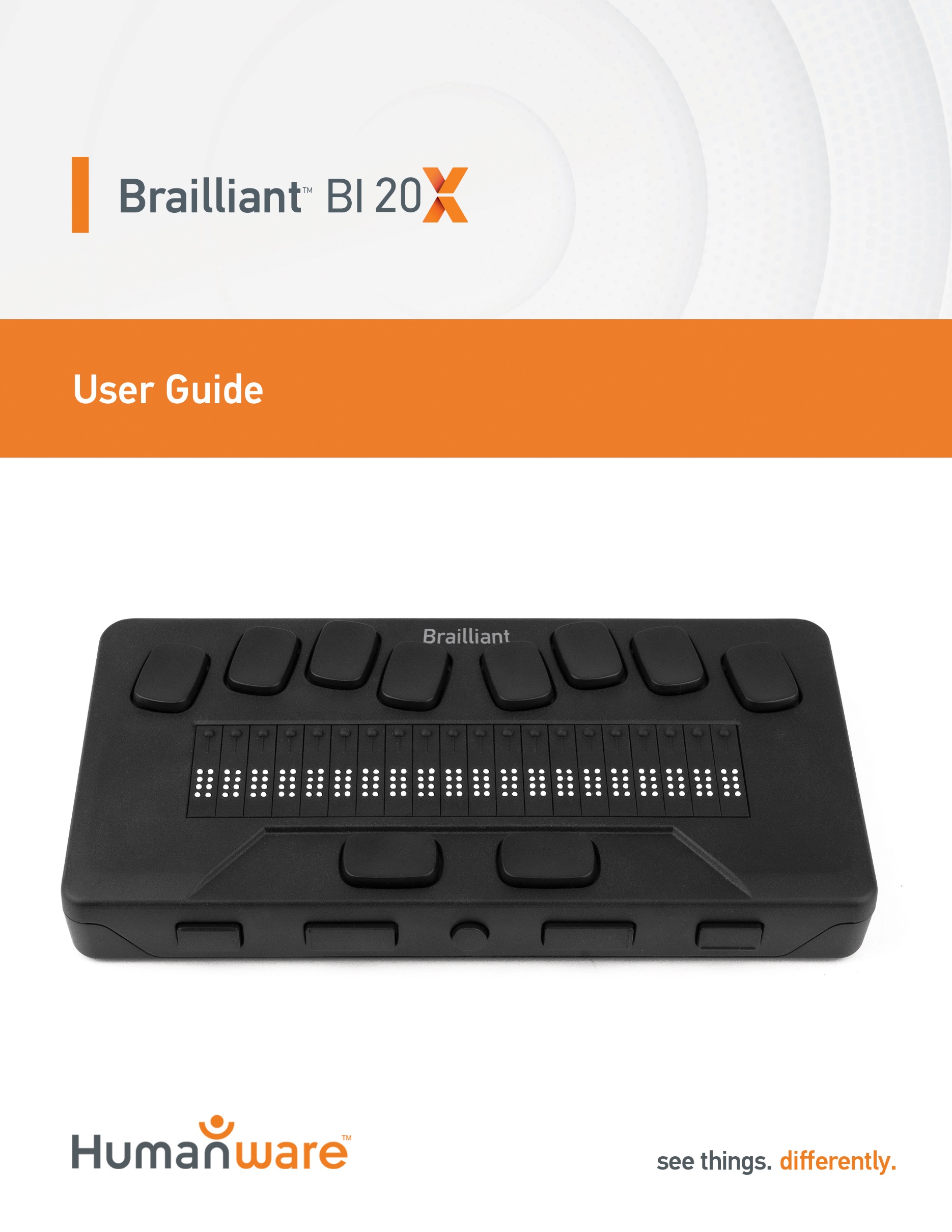 Brailliant™ BI 20XUživatelská příručkaVer 2.0 042422Copyright HumanWare, 2022. Všechna práva vyhrazena.Tato uživatelská příručka je chráněna autorským právem. Všechna práva vyhrazena. Žádná část této uživatelské příručky nesmí být libovolným způsobem kopírována, modifikována nebo distribuována bez písemného souhlasu společnosti HumanWare.  ZačínámeV této uživatelské příručce naleznete informace o používání, ovládání a aktualizaci tohoto zařízení. Pro více informací prosím navštivte stránky produktu Brailliant BI 20X na stránkách společnosti HumanWare nebo kontaktujte svého nejbližšího distributora produktů HumanWare.Obsah baleníSoučástí balení je:Braillský displej Brailliant™ BI 20XKabel USB-C na USB-ANabíjecí USB adaptérOchranné pouzdro se šňůrkouTištěná rychlá uživatelská příručkaBraillský popis, jak získat přístup k uživatelské příručceOrientace Brailliantu BI 20XZařízení Brailliant BI 20X obsahuje dvacetiznakový braillský displej, braillskou klávesnici, dvě klávesy mezerníku, tlačítko Domů, tři příkazové klávesy na každé straně braillského zobrazovače (celkem šest) a čtyři palcové klávesy pro navigaci.Vrchní stranaVrchní stranu můžeme rozdělit do dvou oblastí – přední a zadní.Přední oblast obsahuje dvacetiznakový braillský displej, 20 naváděcích kurzorových tlačítek a 6 příkazových kláves. Každé naváděcí kurzorové tlačítko patří ke znaku pod ním. Během editace textu se stiskem jednoho z naváděcích kurzorových tlačítek přesune kurzor na znak zobrazený pod tímto tlačítkem.V ostatních případech funguje stisk naváděcích kurzorových tlačítek jako potvrzení vybrané položky.Příkazové klávesy se nacházejí na braillském displeji po obou stranách, tři nalevo a tři napravo. Nalevo jsou to směrem odzadu k vám klávesy P1, P2 a P3, napravo pak klávesy P4, P5 a P6.V zadní oblasti vrchní strany se nachází braillská klávesnice. Každé tlačítko reprezentuje jeden bod braillského znaku. Pod levou rukou jsou to body 1, 2, 3 a Backspace, kde první bod je pod vaším ukazováčkem a Backspace pod vaším malíčkem. Pod pravou rukou se pak nacházejí body 4, 5, 6 a Enter, kde bod 4 je pod vaším ukazováčkem a Enter pod vaším malíčkem.Braillskou klávesnici a příkazové klávesy můžete používat pro psaní nebo zadávání příkazů, které závisí na použitém odečítači obrazovky.Přední hranaNa přední hraně zařízení se nachází pět tlačítek. Zleva doprava jsou to:Palcová klávesa NahoruPalcová klávesa VlevoTlačítko Domů (kulaté) – používá se pro návrat do hlavní nabídky nebo k ukončení režimu termináluPalcová klávesa VpravoPalcová klávesa DolůLevá stranaNa levé straně jsou ve směru zepředu dozadu následující prvky:USB-A portTlačítko napájení – pro zapnutí či vypnutí přístroje jej podržte po dobu 2 sekundZelená LED dioda – vizuálně oznamuje stav zařízeníUSB-C port – pro nabíjení zařízení nebo jeho připojení k počítači pomocí dodávaného kabeluPravá stranaNa pravé straně jsou ve směru zepředu dozadu následující prvky:Dvě tlačítka hlasitosti3,5mm audio jackZadní stranaNa zadní straně naleznete pouze slot na kartu SD, který je umístěn v jejím levém rohu. Paměťová karta slouží jako externí úložiště, a to až do kapacity 64 GB.Spodní stranaNa levé I na pravé straně se nachází protiskluzová gumová podložka.Uprostřed, blíže k přední hraně, je do těla přístroje mírně zapuštěný obdélník, ve kterém se nachází štítek obsahující vytištěné informace o hardwaru vašeho zařízení Brailliant. Nad tímto štítkem, blíže k zadní straně zařízení, je štítek obsahující v Braillově písmu vytištěné sériové číslo vašeho zařízení.Vlevo vzadu je umístěna baterie. Její kryt je zajištěn čtyřmi křížovými šrouby.Nabíjení Brailliantu BI 20XPřed použitím vašeho zařízení Brailliant se ujistěte, že je plně nabité.Připojte USB-C koncovku kabelu do USB-C portu umístěného v levém horním rohu zařízení Brailliant. Na konektor není třeba nijak tlačit, použitím přílišné síly byste mohli poškodit kabel nebo zařízení.Druhý konec kabelu (USB-A) připojte k nabíjecímu adaptéru a ten poté zapojte do elektrické zásuvky. Pro nabíjení používejte dodanou síťovou nabíječku.Zařízení můžete případně nabíjet i pomocí počítače a kabelu USB-A na USB-C, ale berte prosím na vědomí, že tento způsob nabíjení je pomalejší než nabíjení z elektrické zásuvky.Zapnutí a vypnutíTlačítko napájení pro zapnutí a vypnutí se nachází na levém boku zařízení. Má oválný tvar.Je-li zařízení nabité, podržte tlačítko napájení přibližně po dobu 2 sekund. Přístroj lehce zavibruje a na braillském řádku se objeví nápis „Starting“ spolu s hmatovou animací otáčejícího se kolečka.Při prvním zapnutí se po chvilce zobrazí výběr jazyka. Stiskněte Enter pro zobrazení seznamu jazyků, zvolte požadovaný jazyk a opět stiskněte Enter.Další položkou v této nabídce je „Spustit v režimu terminálu“. Pokud si přejete, aby se váš Brailliant po vypnutí vždy spouštěl v režimu terminálu, stiskněte Enter. Další informace o aktivaci nebo deaktivaci této funkce naleznete v části Uživatelská nastavení.Po dokončení změn dialogové okno zavřete.Po několika sekundách se na řádku objeví nápis „Terminál“, což znamená, že je vaše zařízení Brailliant připraveno k použití.Pokud jste však aktivovali spuštění v režimu terminálu, Brailliant se dotáže na „připojení USB“.Chcete-li zařízení vypnout, stiskněte a podržte tlačítko napájení asi po dobu 2 sekund. Na řádku se zobrazí potvrzující zpráva. Pomocí palcových kláves Nahoru nebo Dolů vyhledejte tlačítko „OK“ a stiskněte Enter nebo naváděcí kurzorové tlačítko.Případně můžete zařízení Brailliant vypnout pomocí těchto kroků:Stiskněte písmeno ‚V‘ pro zobrazení nabídky „Vypnout“.Stiskněte Enter nebo naváděcí kurzorové tlačítko.Pomocí palcových kláves Nahoru nebo Dolů zvolte tlačítko „OK“.Stiskněte Enter nebo naváděcí kurzorové tlačítko.Úprava režimu spánku Aby se šetřila baterie, přejde Brailliant po 5 minutách nečinnosti do režimu spánku. Tento interval můžete upravit v nastavení. Zařízení můžete také ručně přepnout do režimu spánku krátkým stisknutím tlačítka napájení.Chcete-li zařízení probudit, stiskněte opět tlačítko napájení.Nabídka „O zařízení“Nabídka „O zařízení“ poskytuje různé informace o vašem zařízení, například číslo verze, číslo modelu, sériové číslo, licenci a informace o copyrightu.Nabídku „O zařízení“ zobrazíte následovně:Otevřete hlavní nabídku.Zvolte položku „Možnosti“.Stiskněte Enter. Zvolte položku „O zařízení“.Stiskněte Enter. Případně můžete použít klávesovou zkratku Mezerník + I pro zobrazení nabídky „O zařízení“. Vyvolání hlavní nabídkyRozhraní KeySoft je hlavní nabídkou vašeho zařízení Brailliant. Z hlavní nabídky můžete přistupovat ke všem aplikacím KeySoft Lite. Když ukončíte nějakou aplikaci, vždy se vrátíte do této nabídky.Kdykoliv se do ní můžete přepnout rovněž stiskem tlačítka Domů (kulatého tlačítka uprostřed přední hrany zařízení). Případně můžete použít příkaz pro přechod do hlavní nabídky pomocí klávesové zkratky Mezerník spolu s body 1 2 3 4 5 6. Pohyb v nabídkách a jejich použitíSrdcem vašeho zařízení Brailiant BI 20X je rozhraní KeySoft Lite, podporující všechny aplikace, které jsou v zařízení vestavěné. Hlavní nabídku KeySoft si můžete přizpůsobit, což vám umožní skrýt určité aplikace z hlavní nabídky nebo je znovu odkrýt. Více informací o přizpůsobení hlavní nabídky naleznete v sekci Úprava hlavní nabídky KeySoft.Pohyb v hlavní nabídceHlavní nabídka obsahuje následující položky:TerminálEditorVictor ReaderBraillský editor Správce souborůKalkulátorDatum a časMožnostiOnline službyUživatelská příručkaVypnoutPro pohyb po položkách použijte palcové klávesy Nahoru a Dolů. Pro potvrzení položky stiskněte Enter nebo naváděcí kurzorové tlačítko.Do hlavní nabídky se můžete kdykoliv vrátit stiskem tlačítka Domů nebo zkratkou Mezerník + všech šest bodů.Posouvání textu na braillském displejiText je často příliš dlouhý pro zobrazení na braillském řádku. Chcete-li přečíst celou větu, posuňte text dopředu nebo dozadu stisknutím palcové klávesy Vlevo nebo Vpravo. Jedná se o druhé a čtvrté tlačítko na přední hraně zařízení. Používání kontextové nabídky pro zobrazení dalších funkcí Kontextová nabídka zobrazuje všechny aktuální možnosti KeySoft aplikace, ve které právě pracujete, a její příkazy. To se může velmi hodit např. v případě, kdy zapomenete, jak provést určitý příkaz. Pro vstup do kontextové nabídky stiskněte klávesovou zkratku Mezerník + M. Zobrazí se seznam možností, které máte v daný moment k dispozici. Posuňte se na požadovanou položku a potvrďte ji klávesou Enter nebo naváděcím kurzorovým tlačítkem.Pro návrat z kontextové nabídky stiskněte Mezerník + E.Navigace pomocí prvních písmen slovVe většině případů se lze na položku nabídky přesunout i napsáním prvního písmena jejího názvu. Opětovným napsáním stejného písmena se přesunete na další položku začínající oním písmenem.Např. pro přechod na položku „Nastavení“ stačí na klávesnici stisknout písmeno ‚N‘.Pozn.: KeySoft aplikace v hlavní nabídce jsou optimalizovány pro navigaci pomocí prvního písmena.Mezi aplikacemi je také možné snadno přepínat bez nutnosti návratu do hlavní nabídky. Za předpokladu, že znáte první písmeno aplikace, kterou chcete otevřít, stiskněte požadované písmeno spolu s klávesami Enter a Backspace.Např. pro otevření aplikace Editor stiskněte písmeno ‚E‘ spolu s klávesami Enter + Backspace.Použití klávesových zkratek pro navigaciKlávesové zkratky usnadňují rychlou navigaci v nabídkách nebo souborech.Nejčastěji používané zkratky na zařízení Brailliant BI 20X jsou uvedeny v tabulce 1.Tabulka 1: Klávesové zkratkyPozn.: Používáte-li počítačové Braillovo písmo, musí všechny příkazy obsahující Enter nebo Backspace obsahovat rovněž mezerník. Používání aplikace EditorEditor je aplikace, která umožňuje otevírat, upravovat a vytvářet textové soubory na zařízení Brailliant. Můžete otevírat soubory .docx, .doc, .txt, .brf, .brl, .pdf, .ban a .bra. Soubory, které vytvoříte nebo upravíte, se pak ukládají ve formátu .txt.Pro otevření aplikace Editor se pomocí palcové klávesy Dolů pohybujte v hlavní nabídce, dokud nenaleznete aplikaci Editor: Editor, popř. napište písmeno ‚E‘ a poté stiskněte Enter nebo naváděcí kurzorové tlačítko.Po otevření se zobrazí nabídka možností: Nový soubor, Otevřít soubor, Naposledy uložené, Nastavení Editoru a Zavřít.Nový souborExistuje několik možností, jak vytvořit nový soubor v závislosti na tom, kde se aktuálně nacházíte. Jste-li v nabídce aplikace Editor, zvolte „Nový soubor“ a stiskněte Enter nebo naváděcí kurzorové tlačítko.V kontextové nabídce zvolte podnabídku „Soubor“ a zde „Nový soubor“. Na jakémkoliv jiném místě v aplikaci Editor stiskněte klávesovou zkratku Backspace + N.Kurzor bude umístěn mezi dvěma braillskými závorkami. Zde můžete začít psát. Otevření souboruJste-li v nabídce Editoru, zvolte „Otevřít soubor“ a stiskněte Enter nebo naváděcí kurzorové tlačítko. Na jakémkoliv jiném místě použijte klávesovou zkratku Backspace + O a vyberte soubor pomocí palcových kláves Nahoru a Dolů.Pamatujte, že Brailliant může při otevření souboru PDF zobrazit chybovou zprávu. K tomu obvykle dochází, když soubor obsahuje spíše obrázky než text.Naposledy uloženéZde můžete zobrazit seznam deseti naposledy uložených dokumentů.Pro otevření seznamu deseti naposledy uložených souborů zvolte v hlavní nabídce aplikaci Editor. Palcovými klávesami Nahoru a Dolů vyberte položku „Naposledy uložené“ a stiskněte Enter.Seznam posledních deseti uložených souborů můžete procházet pomocí palcových kláves Nahoru a Dolů. Soubor otevřete stiskem klávesy Enter nebo pomocí kurzorového naváděcího tlačítka.Zavření souboruPro zavření aktuálně otevřeného souboru v aplikaci Editor stiskněte Mezerník + E. Případně otevřete kontextovou nabídku pomocí klávesové zkratky Mezerník + M, zvolte podnabídku „Soubor“ a zde zvolte „Zavřít soubor“.Pokud jsou v souboru neuložené změny, budete před zavřením dotázáni, zda si je přejete uložit.Uložení souboruV aplikaci Editor existují dva typy ukládání: „uložit“ a „uložit jako“.Uložit: Stisknutím klávesové zkratky Mezerník + S uložíte soubor pod již existujícím názvem.Uložit jako: Stisknutím klávesové zkratky Backspace + S můžete soubor uložit pod jiným názvem a umístěním.Pokud jste soubor ještě neukládali, Editor vás požádá o zadání nového názvu souboru bez ohledu na zvolenou metodu ukládání.Všimněte si, že pokud otevřete soubor s jinou příponou než .txt, zařízení zobrazí zprávu s dotazem, zda chcete kromě souboru .txt, který bude uložen, zachovat původní soubor. Automatické posouvání textu v aplikaci EditorAplikace Editor obsahuje funkci automatického posouvání, která automaticky posouvá psaný text na braillském řádku. Automatické posouvání zahájíte stiskem klávesové zkratky Enter + body 1-2-4-5-6 nebo tlačítkem P6.Zastavíte jej pak stiskem libovolné klávesy.Změna rychlosti automatického posouváníRychlost automatického posouvání můžete změnit. Pro zpomalení automatického posouvání stiskněte klávesovou zkratku Enter + bod 3.Pro zrychlení stiskněte Enter + bod 6.Vyhledání textu v souboruPro vyhledání textu v souboru stiskněte klávesovou zkratku Mezerník + F. Do prázdného pole zadejte hledaný výraz. Kurzor bude umístěn na prvním nalezeném slově.Pro vyhledání dalšího výskytu stiskněte Mezerník + N.Pro vyhledání předchozího výskytu stiskněte Mezerník + P.Funkce „Najít a nahradit“Pro vyhledání a nahrazení postupujte následovně:Stiskněte Backspace + F.Do prvního editačního pole zadejte hledaný výraz.Do druhého editačního pole zadejte text, jímž se má původní text nahradit.Stiskněte tlačítko „Další“ pro vyhledání dalšího výskytu daného slova.Stiskněte tlačítko „Další“ pro nalezení položky „Nahradit vše“. Kopírování, vyjímání a vkládání textuAplikace Editor umožňuje vyjmout, zkopírovat a vložit text podobným způsobem, jako je to možné v počítačových programech.Pro zahájení označování textu umístěte kurzor pomocí naváděcího tlačítka na první znak, od kterého chcete zahájit výběr, a stiskněte Enter + S.Případně můžete text vybírat pomocí kontextové nabídky:Otevřete kontextovou nabídku zkratkou Mezerník + M.Zvolte podnabídku „Úpravy“.Stiskněte Enter nebo naváděcí kurzorové tlačítko.Zvolte položku „Vybrat text“. Stiskněte Enter nebo naváděcí kurzorové tlačítko.Tím rovněž dojde k označení začátku výběru. Nyní se přesuňte na pozici, kde chcete výběr ukončit, a stiskněte Enter + S.Pro označení celého textu v souboru stiskněte Enter + body 1-2-3-4-5-6.Pro zkopírování označeného textu stiskněte Backspace + Y.Pro vyjmutí označeného textu stiskněte Backspace + X.Pro vložení textu ze schránky umístěte kurzor na pozici, kam si text přejete pomocí naváděcího kurzorového tlačítka vložit, a stiskněte Backspace + V.Tyto příkazy naleznete také v kontextové nabídce.Zkratku Backspace + Y lze také použít ke zkopírování posledního výsledku z aplikace Kalkulátor a aktuálního odstavce v aplikaci Victor Reader. Používání režimu čteníRežim čtení umožňuje číst soubory bez možnosti jejich úpravy. Nestane se vám tedy, že byste do souboru např. omylem zasáhli.Pro zahájení nebo ukončení režimu čtení stiskněte Mezerník + X.Pro zahájení nebo ukončení režimu čtení z kontextové nabídky:Stiskněte Mezerník + M pro zobrazení kontextové nabídky.Pomocí palcových kláves Nahoru nebo Dolů zvolte podnabídku „Soubor“.Stiskněte Enter nebo naváděcí kurzorové tlačítko. Pomocí palcových kláves Nahoru nebo Dolů zvolte položku „Režim čtení“.Stiskněte Enter nebo naváděcí kurzorové tlačítko.Vložení data a časuPři vytváření nového souboru v aplikaci Editor je možné do něj vkládat datum a čas. Pro vložení data a času:Stiskněte Mezerník + M pro zobrazení kontextové nabídky.Pomocí palcových kláves Nahoru a Dolů zvolte podnabídku „Úpravy“.Stiskněte Enter nebo naváděcí kurzorové tlačítko.Pomocí palcových kláves Nahoru a Dolů vyhledejte položku „Vložit“.Stiskněte Enter nebo naváděcí kurzorové tlačítko.Pomocí palcových kláves Nahoru a Dolů zvolte položku „Vložit datum“ nebo „Vložit čas“.Stiskněte Enter nebo naváděcí kurzorové tlačítko.Přidávání, navigace a odstraňování záložekZáložky jsou užitečný způsob, jak označit určité místo v souboru a rychle se k němu vrátit. Pro otevření nabídky záložek stiskněte Enter + M. Případně můžete vyvolat kontextovou nabídku pomocí kláves Mezerník + M a zde zvolit položku „Záložky“.Vložení záložkyPro vložení záložky do souboru:Stiskněte Enter + M pro otevření nabídky „Záložky“. Pomocí palcových kláves Nahoru a Dolů zvolte položku „Přidat záložku“.Stiskněte Enter nebo naváděcí kurzorové tlačítko.Zadejte konkrétní, nepoužité číslo záložky. Pozn.: Pokud žádné číslo nezadáte, Brailliant vybere první volné číslo a přiřadí jej k záložce.Stiskněte Enter. Případně můžete vložit rychlou záložku stiskem klávesové zkratky Enter + B. Do jednoho dokumentu můžete vložit maximálně 98 záložek.Přechod na záložkuPro přechod na záložku stiskněte Enter + J. Zadejte číslo záložky, na kterou chcete přejít, a stiskněte Enter.Odstranění záložkyPro odstranění záložky:Otevřete nabídku „Záložky“ stiskem kláves Enter + M. Pomocí palcových kláves Nahoru a Dolů vyhledejte položku „Odstranit záložku“.Stiskněte Enter nebo naváděcí kurzorové tlačítko.Zadejte číslo záložky, kterou si přejete odstranit.StiskněteEnter.Pozn.: Chcete-li odstranit všechny záložky, zadejte jako číslo záložky 99999.Přepínání textových indikátorůTextové indikátory jsou užitečným nástrojem, který vám pomůže najít vaši pozici při práci v dokumentu v aplikaci Editor. Po aktivaci textových indikátorů se na braillském displeji objeví závorky, které označují začátek a konec textu.Pro přepínání textových indikátorů:Stiskněte mezerník + M pro zobrazení kontextové nabídky.Pomocí palcových kláves Nahoru a Dolů se přesuňte na nabídku „Soubor“ a stiskněte Enter.Pomocí palcových kláves Nahoru a Dolů se přesuňte na položku „Nastavení“ a stiskněte Enter.Pomocí palcových kláves Nahoru a Dolů se přesuňte na položku „Zobrazit textové indikátory“.Stiskněte Enter pro jejich skrytí; opětovným stiskem Enteru je znovu zobrazíte.Pozn.: Přepínání textových indikátorů platí pouze pro aplikaci Editor; v ostatních editačních polích budou textové indikátory I nadále zobrazeny.Tabulka příkazů aplikace EditorPříkazy aplikace Editor jsou uvedeny v tabulce 2.Tabulka 2: Příkazy aplikace Editor Používání aplikace Braillský editor Braillský editor je aplikace podobná standardnímu Editoru, ale je výslovně navržena pro úpravu, otevírání a vytváření braillských dokumentů ve formátech .brf a .brl. Soubory jsou vytvářeny, upravovány a ukládány jako .brf.Pro otevření aplikace Braillský editor se pomocí palcové klávesy Dolů pohybujte v hlavní nabídce, dokud nenaleznete aplikaci Braillský editor, popř. napište písmeno ‚B‘ a poté stiskněte Enter nebo naváděcí kurzorové tlačítko.Po otevření se zobrazí nabídka možností: Nový soubor, Otevřít soubor, Naposledy uložené, Nastavení Braillského editoru a Zavřít.Nový souborExistuje několik možností, jak vytvořit nový soubor v závislosti na tom, kde se aktuálně nacházíte.Jste-li v nabídce aplikace Braillský editor, zvolte „Nový soubor“ a stiskněte Enter nebo naváděcí kurzorové tlačítko.V kontextové nabídce zvolte podnabídku „Soubor“ a zde „Nový soubor“. Na jakémkoliv jiném místě v aplikaci Braillský editor stiskněte klávesovou zkratku Backspace + N.Kurzor bude umístěn mezi dvěma braillskými závorkami. Zde můžete začít psát. Otevření souboruJste-li v nabídce Braillského editoru, zvolte „Otevřít soubor“ a stiskněte Enter nebo naváděcí kurzorové tlačítko.Na jakémkoliv jiném místě použijte klávesovou zkratku Backspace + O a vyberte soubor pomocí palcových kláves Nahoru a Dolů.Naposledy uloženéZde můžete zobrazit seznam deseti naposledy uložených dokumentů.Pro otevření seznamu deseti naposledy uložených souborů zvolte v hlavní nabídce aplikaci Braillský editor. Palcovými klávesami nahoru a dolů vyberte položku „Naposledy uložené“ a stiskněte Enter.Seznam posledních deseti uložených souborů můžete procházet pomocí palcových kláves Nahoru a Dolů. Soubor otevřete stiskem klávesy Enter nebo pomocí kurzorového naváděcího tlačítka.Zavření souboruPro zavření aktuálně otevřeného souboru v aplikaci Braillský editor stiskněte Mezerník + E. Případně otevřete kontextovou nabídku pomocí klávesové zkratky Mezerník + M, zvolte podnabídku „Soubor“ a zde zvolte „Zavřít soubor“.Pokud jsou v souboru neuložené změny, budete před zavřením dotázáni, zda si je přejete uložit.Uložení braillského souboruV aplikaci Braillský editor existují dva typy ukládání: „Uložit“ a „Uložit jako“.Uložit: Stisknutím klávesové zkratky Mezerník + S uložíte soubor pod již existujícím názvem.Uložit jako: Stisknutím klávesové zkratky Backspace + S můžete soubor uložit pod jiným názvem a umístěním.Pokud jste soubor ještě neukládali, Braillský editor vás požádá o zadání nového názvu souboru bez ohledu na zvolenou metodu ukládání.Export braillského souboru do textuSoubory .brf otevřené v aplikaci Braillský editor můžete exportovat jako text. To může být užitečné, pokud je chcete otevřít v aplikaci Editor a pracovat na nich v jiném formátu.Pro export braillského souboru do textu:Otevřete kontextovou nabídku pomocí klávesové zkratky Mezerník + M. Pomocí palcových kláves Nahoru a Dolů zvolte položku Export jako text a stiskněte Enter.Brailliant zobrazí seznam braillských tabulek pro export. Pomocí palcových kláves Nahoru a Dolů vyberte vaši požadovanou braillskou tabulku a stiskněte Enter.Budete požádáni o zadání názvu exportovaného souboru. Zadejte požadovaný název a stiskněte Enter.Zobrazí se seznam složek pro uložení. Pomocí palcových kláves Nahoru a Dolů vyberte požadovanou složku a stiskněte Enter.Automatické posouvání textu v aplikaci Braillský editorAplikace Braillský editor obsahuje funkci automatického posouvání, která automaticky posouvá psaný text na braillském řádku. Automatické posouvání zahájíte stiskem klávesové zkratky Enter + body 1-2-4-5-6 nebo tlačítkem P6.Zastavíte jej pak stiskem libovolné klávesy.Změna rychlosti automatického posouváníRychlost automatického posouvání můžete změnit.Pro zpomalení automatického posouvání stiskněte klávesovou zkratku Enter + bod 3.Pro zrychlení stiskněte Enter + bod 6.Vyhledání textu v souboruPro vyhledání textu v souboru stiskněte klávesovou zkratku Mezerník + F. Do prázdného pole zadejte hledaný výraz. Kurzor bude umístěn na prvním nalezeném slově.Pro vyhledání dalšího výskytu stiskněte Mezerník + N. Pro vyhledání předchozího výskytu stiskněte Mezerník + P.Funkce „Najít a nahradit“Pro vyhledání a nahrazení postupujte následovně:Stiskněte Backspace + F. Do prvního editačního pole zadejte hledaný výraz.Do druhého editačního pole zadejte text, jímž se má původní text nahradit.Výběrem „Nahradit vše“ nahradíte veškerý nalezený text textem v poli Nahradit.Stiskněte tlačítko „Další“ pro vyhledání dalšího výskytu daného slova.Stiskněte tlačítko „Další“ pro nalezení položky „Nahradit vše“.Kopírování, vyjímání a vkládání textuAplikace Braillský editor umožňuje vyjmout, zkopírovat a vložit text podobným způsobem, jako je to možné v počítačových programech. Pro zahájení označování textu umístěte kurzor pomocí naváděcího tlačítka na první znak, od kterého chcete zahájit výběr, a stiskněte Enter + S. Případně můžete text vybírat pomocí kontextové nabídky:Otevřete kontextovou nabídku zkratkou Mezerník + M.Zvolte podnabídku „Úpravy“.Stiskněte Enter nebo naváděcí kurzorové tlačítko. Zvolte položku „Vybrat text“. Stiskněte Enter nebo naváděcí kurzorové tlačítko.Tím rovněž dojde k označení začátku výběru. Nyní se přesuňte na pozici, kde chcete výběr ukončit, a stiskněte Enter + S.Pro označení celého textu v souboru stiskněte Enter + body 1-2-3-4-5-6.Pro zkopírování označeného textu stiskněte Backspace + Y.Pro vyjmutí označeného textu stiskněte Backspace + X.Pro vložení textu ze schránky umístěte kurzor na pozici, kam si text přejete pomocí naváděcího kurzorového tlačítka vložit, a stiskněte Backspace + V.Tyto příkazy naleznete také v kontextové nabídce.Zkratku Backspace + Y lze také použít ke zkopírování posledního výsledku z aplikace Kalkulátor a aktuálního odstavce v aplikaci Victor Reader. Používání režimu čteníRežim čtení umožňuje číst soubory bez možnosti jejich úpravy. Nestane se vám tedy, že byste do souboru např. omylem zasáhli.Pro zahájení nebo ukončení režimu čtení stiskněte Mezerník + X.Pro zahájení nebo ukončení režimu čtení z kontextové nabídky:Stiskněte Mezerník + M pro zobrazení kontextové nabídky.Pomocí palcových kláves Nahoru nebo Dolů zvolte podnabídku „Soubor“.Stiskněte Enter nebo naváděcí kurzorové tlačítko.Pomocí palcových kláves Nahoru nebo Dolů zvolte položku „Režim čtení“.Stiskněte Enter nebo naváděcí kurzorové tlačítko.Přidávání, navigace a odstraňování záložekZáložky jsou užitečný způsob, jak označit určité místo v souboru a rychle se k němu vrátit.Pro otevření nabídky záložek stiskněte Enter + M. Případně můžete vyvolat kontextovou nabídku pomocí klives Mezerník + M a zde zvolit položku „Záložky“.Vložení záložkyPro vložení záložky do souboru:Stiskněte Enter + M pro otevření nabídky „Záložky“.  Pomocí palcových kláves Nahoru a Dolů zvolte položku „Přidat záložku“.Stiskněte Enter nebo naváděcí kurzorové tlačítko. Zadejte konkrétní, nepoužité číslo záložky.Pozn.: Pokud žádné číslo nezadáte, Brailliant vybere první volné číslo a přiřadí jej k záložce.Stiskněte Enter. Případně můžete vložit rychlou záložku stiskem klávesové zkratky Enter + B. Do dokumentu lze vložit maximálně 98 záložek.Přechod na záložkuPro přechod na záložku stiskněte Enter + J. Zadejte číslo záložky, na kterou chcete přejít, a stiskněte Enter.Odstranění záložekPro odstranění uložené záložky:Otevřete nabídku „Záložky“ stiskem Enter + M. Pomocí palcových kláves Nahoru a Dolů vyhledejte položku „Odstranit záložku“.Stiskněte Enter nebo naváděcí kurzorové tlačítko.Zadejte číslo záložky, kterou si přejete odstranit.Stiskněte Enter.Pozn.: Chcete-li odstranit všechny záložky, zadejte jako číslo záložky 99999.Přepínání indikátorů textuTextové indikátory jsou užitečným nástrojem, který vám pomůže najít vaši pozici při práci v dokumentu v aplikaci Braillský editor. Po aktivaci textových indikátorů se na braillském displeji objeví závorky, které označují začátek a konec textu.Pro přepínání textových indikátorů:Stiskněte mezerník + M pro zobrazení kontextové nabídky.Pomocí palcových kláves nahoru a dolů se přesuňte na nabídku „Soubor“ a stiskněte Enter.Pomocí palcových kláves nahoru a dolů se přesuňte na položku „Nastavení“ a stiskněte Enter. Pomocí palcových kláves nahoru a dolů se přesuňte na položku „Zobrazit textové indikátory“.Stiskněte Enter pro jejich skrytí; opětovným stiskem Enteru je znovu zobrazíte.Pozn.: Přepínání textových indikátorů platí pouze pro aplikaci Braillský editor; v ostatních editačních polích budou textové indikátory I nadále zobrazeny. Tabulka příkazů aplikace Braillský editorPříkazy aplikace Braillský editor jsou uvedeny v tabulce 3.Tabulka 3: Příkazy Braillského editoru Používání aplikace Victor ReaderAplikace Victor Reader slouží ke čtení nebo poslechu knih na vašem zařízení Brailliant. Podporuje formáty:.brf.pef.txt.html.docxDAISY 2DAISY 2.02Niso.rtf.ban.braPdf.FB2Chcete-li otevřít aplikaci Victor Reader, vyhledejte ji pomocí palcové klávesy Dolů nebo v hlavní nabídce stiskněte písmeno ‚V‘. Pro otevření aplikace stiskněte Enter nebo naváděcí kurzorové tlačítko.Nabídka aplikace Victor Reader obsahuje položky „Seznam knih“, „Naposledy čtené“, „Vyhledávání“ a „Zavřít“.Navigace v seznamu knihV aplikaci Victor Reader jsou vaše knihy uloženy v seznamu knih, podobně jako média ve složce ve správci souborů.Pomocí palcových kláves Nahoru a Dolů se pohybujete v seznamu knih, zvolenou knihu otevřete stiskem klávesy Enter nebo naváděcím kurzorovým tlačítkem.Pozn.: Brailliant může zobrazit chybu při otevírání souboru PDF. Toto může nastat, obsahuje-li soubor PDF obrázky namísto textu.Pro zavření knihy a návrat do seznamu stiskněte Mezerník + E nebo Mezerník + B.Vyhledání knihyPro vyhledání určité knihy v zařízení: V nabídce aplikace Victor Reader zvolte „Hledat“ nebo stiskněte Mezerník + F.Zadejte text/název knihy.Stiskněte Enter. Zobrazí se seznam výsledků vašeho vyhledávání. Pomocí palcových kláves Nahoru a Dolů přejděte na požadovanou knihu.Otevřete ji stiskem klávesy Enter nebo naváděcím kurzorovým tlačítkem.Přístup k naposledy čteným knihámK dispozici je zde seznam pěti naposledy čtených knih pro rychlý přístup.Pro otevření seznamu pěti naposledy čtených knih stiskněte Enter + R nebo v nabídce aplikace Victor Reader zvolte položku „Naposledy čteno“. Procházet seznamem pěti naposledy čtených knih můžete pomocí palcových kláves Nahoru a Dolů. Zvolenou knihu pak otevřete stiskem klávesy Enter nebo naváděcím kurzorovým tlačítkem.Správa vašich knihKnihy ve vašem seznamu můžete kopírovat, přesouvat a odstraňovat. Aktuální možnosti závisí na konkrétní knize, jejím typu a jejím umístění. Možnosti, které máte aktuálně k dispozici, naleznete v kontextové nabídce.Obecně platí:Knihy na paměťové kartě můžete odstraňovat.Knihy stažené z online knihoven můžete přesouvat a odstraňovat.Knihy lze kopírovat nebo přesouvat pouze tehdy, je-li připojeno externí úložiště. Nemůžete kopírovat nebo přesouvat knihy z interní paměti.Jak zkopírovat, přesunout nebo odstranit knihu:Vstupte do seznamu knih pomocí zkratky Mezerník + B. Pomocí palcových kláves Nahoru a Dolů zvolte požadovanou knihu.Klávesovou zkratkou Backspace + M otevřete nabídku „Správa knih“. Zvolte „Kopírovat do“, „Přesunout do“ nebo „Odstranit“.Navigace v knize a přístup k doplňkovým informacímNejjednodušší způsob navigace v knize je pomocí palcových kláves. Pro posouvání použijte palcové klávesy Vlevo a Vpravo. Změna úrovně navigace v knizeAplikace Victor Reader poskytuje různé úrovně navigace pro jednodušší pohyb v dané knize. Úrovně navigace závisí na konkrétní knize a mohou se u jednotlivých knih lišit.Jak změnit úroveň navigace:Stiskněte Mezerník + T.Pomocí palcových kláves Nahoru a Dolů si zvolte požadovanou úroveň navigace.Stiskněte Enter nebo naváděcí kurzorové tlačítko.Jakmile zvolíte úroveň navigace, můžete se po ní pohybovat stiskem palcových kláves Nahoru a Dolů. Např. zvolíte-li si navigaci po větách, stisk palcové klávesy Dolů vás přesune na následující větu v knize.Případně můžete zvolit požadovanou úroveň navigace s použitím klávesové zkratky:Stiskněte Backspace + bod 6 pro následující úroveň navigace nebo stiskněte Backspace + bod 3 pro předchozí úroveň navigace.Pomocí palcových kláves nahoru nebo dolů se potom posouváte v knize dle zvolené úrovně navigace. Navigace po stránkách, nadpisech, procentech nebo záložkáchJak přejít na konkrétní stránku, nadpis, procento v knize nebo záložku:Stiskněte Enter + G. Pomocí palcových kláves Nahoru a Dolů si zvolte požadovanou úroveň navigace.Na výběr máte strany, nadpisy, procenta nebo záložky.Pozn.: Dostupné možnosti se budou lišit v závislosti na dostupném formátování knihy.Stiskněte Enter nebo naváděcí kurzorové tlačítko. Zadejte hodnotu.Stiskněte Enter.Automatické posouvání textu knihy v aplikaci Victor ReaderFunkce automatického posouvání na zařízení Brailliant BI 20X umožňuje automaticky posouvat text právě otevřené knihy.Pro spuštění automatického posouvání stiskněte Enter + body 1-2-4-5-6 nebo P6. Pro zastavení automatického posouvání a návrat k standardnímu režimu posouvání stiskněte libovolnou klávesu.Během automatického posouvání můžete měnit jeho rychlost.  Pro zpomalení posouvání stiskněte Enter + bod 3. Pro zrychlení automatického posouvání stiskněte Enter + bod 6.Zjištění aktuální pozice v knizeKdykoliv potřebujete zjistit, kde se v knize právě nalézáte, použijte příkaz „Kde jsem“. Pro vyvolání příkazu „Kde jsem“ stiskněte Mezerník + body 1-5-6.Případně vyvolejte kontextovou nabídku pomocí zkratky Mezerník + M. Zde pomocí palcových kláves Nahoru a Dolů vyhledejte položku „Kde jsem“ a stiskněte Enter nebo naváděcí kurzorové tlačítko.Pomocí palcových kláves Nahoru a Dolů přecházejte po prvcích k dispozici (nadpisy, procenta, strany a řádky). Pro pohyb v textu doleva a doprava použijte palcové klávesy Vlevo a Vpravo.Přechod na začátek nebo konec knihyNa začátek nebo konec knihy se můžete rychle přesunout pomocí zkratek. Pro přechod na začátek knihy stiskněte Mezerník + body 1-2-3. Pro přechod na konec knihy stiskněte Mezerník + body 4-5-6.Vyhledání textu v knizeDalším způsobem navigace v knize je hledání určitého řetězce textu. Pro vyhledání konkrétního řetězce textu stiskněte Mezerník + F. Do editačního pole zadejte hledaný výraz a stiskněte Enter.Přístup k doplňujícím informacím o knizeU právě rozečtené knihy si můžete zobrazit další informace (titul, autora, popis, datum, jazyk, předmět, vydavatele a záložky).Pro zobrazení dalších informací stiskněte Mezerník + I. Tyto informace naleznete také v kontextové nabídce po stisku Mezerník + M. Pomocí palcových kláves Nahoru a Dolů vyhledejte položku „Informace o knize“ a stiskněte Enter nebo naváděcí kurzorové tlačítko.Pomocí palcových kláves Nahoru a Dolů se pohybujte po zobrazených informacích o knize. Pomocí palcových kláves Vlevo a Vpravo posunujte text doleva a doprava.Přidávání, navigace, označování a odstraňování záložekZáložky jsou užitečný způsob, jak označit určité místo v knize a rychle se k němu vrátit, nezáleží na tom, zda se jedná o fyzickou pozici v knize, nebo čas v audioknize.Pro otevření nabídky záložek stiskněte Enter + M. Případně můžete vyvolat kontextovou nabídku pomocí Mezerník + M a zde zvolit položku „Záložky“.Vložení záložky do knihyJak vložit záložku do knihy:Stiskněte Enter + M pro otevření nabídky „Záložky“.Pomocí palcových kláves Nahoru a Dolů zvolte položku „Přidat záložku“.Stiskněte Enter nebo naváděcí kurzorové tlačítko.Zadejte konkrétní, nepoužité číslo záložky.Pozn.: Pokud žádné číslo nezadáte, Brailliant vybere první volné číslo a přiřadí jej k záložce.Stiskněte Enter. Případně můžete vložit rychlou záložku stiskem klávesové zkratky Enter + B.Přechod na záložkuPro přechod na záložku stiskněte Enter + J. Zadejte číslo záložky, na kterou chcete přejít, a stiskněte Enter.Zvýraznění záložek Možnost „Zvýraznění záložek“ se používá k definování začátku a konce určité části textu. Toto se velmi hodí např. pro studium důležitých pasáží v učebnicích.Jak zvýraznit záložku:Otevřete nabídku „Záložky“ stiskem Enter + M.Pomocí palcových kláves Nahoru a Dolů zvolte položku „Zvýraznit začátek záložky“.Stiskněte Enter nebo naváděcí kurzorové tlačítko.Zadejte konkrétní, nepoužité číslo záložky.Pozn.: Pokud žádné číslo nezadáte, Brailliant vybere první volné číslo a přiřadí jej k záložce.Stiskněte Enter. Přejděte na konec pasáže, kterou si přejete zvýraznit. Otevřete nabídku „Záložky“ stiskem Enter + M.Pomocí palcových kláves Nahoru a Dolů zvolte položku „Zvýraznit konec záložky“.Stiskněte Enter nebo naváděcí kurzorové tlačítko. Aktuální pozice bude nastavena jako koncová. Je-li aktuální pozice před počáteční, budou pozice prohozeny. Můžete rovněž vložit rychlou záložku, která bude použita jako koncová pozice zvýrazněné záložky.Jak zobrazit zvýrazněné záložky:Otevřete seznam zvýrazněných záložek pomocí zkratky Enter + H. Zvolte číslo zvýrazněné záložky.Stiskněte Enter. Zobrazí se obsah zvolené záložky. Pro navigaci v textu použijte palcové klávesy. Pro zavření zvýrazněné záložky a návrat k rozečtené knize stiskněte Mezerník + E.Odstranění záložkyJak odstranit zvýrazněnou záložku:Otevřete nabídku „Záložky“ stiskem Enter + M. Pomocí palcových kláves Nahoru a Dolů vyhledejte položku „Odstranit záložku“.Stiskněte Enter nebo naváděcí kurzorové tlačítko.Zadejte číslo záložky, kterou si přejete odstranit.Stiskněte Enter.Pozn.: Chcete-li odstranit všechny záložky, zadejte jako číslo záložky 99999.Tabulka příkazů pro čtení a aplikaci Victor ReaderPříkazy pro aplikaci Victor Reader a čtení jsou uvedeny v tabulce 4.Tabulka 4: Příkazy pro aplikaci Victor Reader a čtení textových knih Příkazy pro aplikaci Victor Reader a čtení jsou uvedeny v tabulce 5.Tabulka 5: Příkazy aplikace Victor Reader pro audioknihy Použití režimu termináluJednou z hlavních funkcí zařízení Brailliant je režim terminálu.Při připojení k hostitelskému zařízení se spuštěným odečítačem obrazovky, jako je např. počítač nebo mobilní telefon, bude veškerý text zobrazený na hostitelském zařízení zobrazen rovněž na braillském displeji. K hostitelskému zařízení se můžete připojit buď přes Bluetooth, nebo připojením kabelu USB-C, který je dodáván se zařízením Brailliant.Připojit můžete až 5 Bluetooth a jedno USB zařízení najednou.Pozn.: Je-li zařízení připojeno k Brailliantu pomocí USB, můžete nastavit, aby se zařízení po spuštění Brailliantu v režimu terminálu automaticky zeptalo, zda chcete zahájit spojení.Spuštění a ukončení režimu termináluPro připojení v režimu terminálu se ujistěte, že máte ve vašem Windows, Mac, Android nebo iOS zařízení spuštěnu čtečku obrazovky.Jak aktivovat režim terminálu:Stiskněte Mezerník + body 1-2-3-4-5-6 nebo tlačítko Domů pro vstup do hlavní nabídky.Pomocí palcových kláves Nahoru a Dolů nebo napsáním písmena ‚H‘ vyhledejte položku „Terminál“.Stiskněte Enter nebo naváděcí kurzorové tlačítko.Pro ukončení režimu terminálu a přístup k připojeným zařízením stiskněte tlačítko „Domů“.Kompatibilita Brailliantu BI 20XZařízení Brailliant je kompatibilní s následujícími:Čtečky obrazovky: JAWS® 18 a novější, NVDA, SuperNova, ChromeVox (jen přes USB), Android (jen přes USB) a VoiceOverOperační systémy: Windows 8 a novější, Android, macOS® 10.15 (Catalina) a novější nebo iOS 13.4 a novější Probuzení vašeho iOS zařízení pomocí BrailliantuMáte-li vaše iOS zařízení zamknuté, stiskem jakéhokoliv naváděcího kurzorového tlačítka na Brailliantu jej probudíte a vstoupíte do pole pro zadání PIN kódu. Tak budete moci nechat vaše iOS zařízení v kapse nebo v tašce a ovládat jej pouze pomocí klávesnice a braillského řádku zařízení Brailliant.Připojení přes USBJak připojit zařízení přes USB:Připojte zařízení Brailliant k počítači PC nebo Mac pomocí kabelu USB-C. Zvolte „Připojená zařízení“ (první položka v nabídce terminálu).Stiskněte Enter. Zvolte „Připojení USB“.Stiskněte Enter.Počkejte na navázání připojení. Je-li připojení úspěšné, obsah hostitelského zařízení se zobrazí na braillském displeji. Zařízení Brailliant je rovněž použitelné jako externí klávesnice pro hostitelské zařízení.Připojení pomocí BluetoothJak spárovat nové Bluetooth zařízení:Na hostitelském zařízení zapněte Bluetooth.Na zařízení Brailliant přejděte do hlavní nabídky.Zvolte „Terminál“ a stiskněte Enter nebo naváděcí kurzorové tlačítko.V nabídce Terminálu zvolte „Přidat zařízení Bluetooth“ a stiskněte Enter.Je-li Bluetooth vypnuto, automaticky se zapne. 
Pozn.: Nyní je zařízení viditelné po dobu 5 minut.Pozn.: Režim párování můžete kdykoliv aktivovat podržením klávesy Enter po dobu 5 sekund. Poté bude zařízení opět zjistitelné po dobu pěti minut.Na braillském displeji se zobrazí instrukce, jak se připojit k hostitelskému zařízení. Na hostitelském zařízení zahajte párování Bluetooth.Na braillském displeji se zobrazí zpráva: „xx je připojeno“, kde ‚xx‘ je název hostitelského zařízení.Kurzor se nyní nachází v seznamu připojených zařízení. Pomocí palcových kláves Nahoru a Dolů vyberte zařízení, ke kterému se chcete připojit. Pro připojení stiskněte Enter nebo naváděcí kurzorové tlačítko.Je-li připojení úspěšné, obsah hostitelského zařízení se zobrazí na braillském displeji. Schránka v TermináluZkopírujete-li nebo vyjmete určitou část textu, uloží se do globální schránky a lze jej vložit na jiná místa v zařízení. Tato funkce může být užitečná, pokud si například přejete zkopírovat pasáž z knihy ve Victor Readeru a vložit ji do dokumentu v Editoru. Globální schránku lze také použít při používání externích zařízení spárovaných s Brailliantem přes USB nebo Bluetooth. Aktuálně jsou podporovány čtečka obrazovky JAWS a systém iOS. Ostatní čtečky obrazovky mohou mít s touto funkcí problémy. Při používání schránky Terminálu mějte na paměti, že je omezena na 360 znaků.Pro zkopírování položky na připojené zařízení:Stiskněte Backspace + Y pro zkopírování požadovaného textu.Na připojeném zařízení se přesuňte na místo, kam si přejete text vložit.Zadejte příkaz pro propuštěn:í Mezerník + Enter + body 4-5-6. Zobrazí se zpráva „zadejte lokální příkaz“. Příkaz pro propuštění umožňuje zadávání interních příkazů Brailliantu při připojení k externímu zařízení, jako např. stav baterie nebo informace o datu a čase. Stiskněte Backspace + V pro vložení předtím zkopírovaného textu na externí zařízení.Přepínání mezi připojenými zařízenímiKdyž máte připojeno více než jedno zařízení, můžete se mezi nimi kdykoliv přepínat. Pro přepínání mezi připojenými zařízeními stiskněte tlačítko Domů + palcovou klávesu Dolů nebo Domů + palcovou klávesu Nahoru.Případně můžete použít následující postup:  Stiskněte tlačítko Domů pro návrat do seznamu připojených zařízení.Pomocí palcových kláves Nahoru a Dolů vyberte připojené zařízení.Stiskněte Enter nebo naváděcí kurzorové tlačítko.Pozn.: Je-li připojeno zařízení Bluetooth, je za jeho názvem zobrazen osmý bod. Nezobrazí-li se osmý bod za názvem Bluetooth zařízení, stiskněte Enter pro jeho opětovné připojení. Pokud máte problémy s Bluetooth připojením, můžete použít možnost „Znovu připojit zařízení“. Tím dojde k vypnutí a zapnutí Bluetooth a zařízení se znovu připojí. Tuto možnost použijte jen v případě, nezobrazuje-li se vám u připojeného zařízení žádný braillský výstup.Připojení přes USB v režimu termináluPři používání Brailliantu v režimu terminálu lze nastavit, aby se vždy při připojení USB zařízení dotázal na připojení.  Pro aktivaci dotazu na připojení USB v režimu terminálu:Přejděte do hlavní nabídky.Zvolte „Možnosti“ a stiskněte Enter. Zvolte „Uživatelská nastavení“ a stiskněte Enter.Pomocí palcové klávesy Nahoru nebo Dolů přejděte na položku „Zeptat se na připojení USB“.Stiskněte Enter pro zapnutí této funkce; druhým stiskem klávesy Enter ji opět deaktivujete.Zakázání braillské klávesnice v režimu termináluPři používání Brailliantu v režimu terminálu je možné zakázat braillskou klávesnici, aby bylo používání zařízení jednodušší. Pro zakázání braillské klávesnice v režimu terminálu:Přejděte do hlavní nabídky.Zvolte „Možnosti“ a stiskněte Enter. Zvolte „Uživatelská nastavení“ a stiskněte Enter.Pomocí palcových kláves Nahoru a Dolů vyberte položku „Zakázat braillskou klávesnici v režimu terminálu“.Stiskněte Enter pro zakázání; dalším stiskem klávesy Enter ji opět povolíte.Pozn.: Palcové a příkazové klávesy budou I nadále funkční, i když bude braillská klávesnice zakázaná. Používání aplikace Správce souborůAplikace Správce souborů vám umožňuje procházet, odstraňovat, kopírovat a provádět další akce, které byste očekávali od správce souborů na počítači.Pomocí palcové klávesy Dolů přejděte na položku „Správce souborů: Správce souborů.Případně jej můžete otevřít napsáním písmena ‚S‘ na klávesnici a stiskem klávesy Enter nebo naváděcího kurzorového tlačítka.Procházení souborůProcházet složky a soubory můžete pomocí palcových kláves Nahoru a Dolů. Názvy složek mají před sebou zobrazen osmý bod. Pro otevření složky stiskněte Enter.Pro přechod o úroveň výš stiskněte Backspace + E. Případně můžete přejít na tlačítko „Zpět“ a stisknout Enter nebo naváděcí kurzorové tlačítko.Vybrání jednotky v aplikaci Správce souborůPřed používáním aplikace Správce souborů je třeba vybrat jednotku, kterou si přejete používat: Vnitřní paměť, paměťovou kartu nebo USB flash disk.Stiskněte Mezerník + D pro zobrazení seznamu jednotek. Pomocí palcových kláves Nahoru a Dolů zvolte požadovanou jednotku a stiskněte Enter nebo naváděcí kurzorové tlačítko.Nyní se nacházíte v kořenové složce zvolené jednotky.Seznam jednotek můžete kdykoliv vyvolat pomocí kláves Mezerník + D.Stisknutím kláves Mezerník + D se kdykoli vrátíte k výběru jednotky.Přístup k informacím o souborech a složkáchPro získání dalších informací o souboru či složce vyberte požadovaný soubor či složku pomocí palcových kláves Nahoru a Dolů a stiskněte Mezerník + I.Nyní můžete pomocí palcových kláves Nahoru a Dolů listovat seznamem informací o zvoleném souboru či složce. Pro posouvání textu doleva a doprava použijte palcové klávesy Vlevo a Vpravo.Klávesovou zkratku Mezerník + I lze také použít ke zjištění informací o velikosti vnitřní paměti disku.Zobrazení cesty k aktuálnímu souboruFunkce „Kde jsem“ vám umožňuje zobrazit cestu k aktuálnímu souboru.Pro zobrazení cesty ke zvolenému souboru stiskněte Mezerník + body 1-5-6.Vyhledání souboru a složkySoubor či složku můžete v aplikaci Správce souborů rychle najít pomocí funkce „Hledat“.Jak vyhledávat v aplikaci Správce souborů:Stiskněte Mezerník + F.Zadejte název souboru nebo složky.Stiskněte Enter.Na braillském řádku se zobrazí seznam vyhledaných výsledků.Pro zavření seznamu výsledků stiskněte Mezerník + E.Řazení souborů či složekVe výchozím nastavení jsou soubory a složky řazeny abecedně. Můžete je však řadit podle různých kritérií.Jak změnit kritéria řazení souborů nebo složek:Stiskněte Mezerník + V.Brailliant zobrazí seznam možností, dle kterých lze soubory či složky řadit: název, datum, velikost a typ.Pomocí palcových kláves Nahoru a Dolů zvolte požadovanou možnost.Stiskněte Enter nebo naváděcí kurzorové tlačítko. Zvolením již vybraného typu řazení se zobrazení přepne ze sestupného na vzestupné a zpět.Práce se soubory a složkamiAplikace Správce souborů na zařízení Brailliant vám umožňuje pracovat se soubory podobně jako na počítači nebo tabletu. Vytvoření nové složkyNejjednodušší způsob, jak vytvořit novou složku, je pomocí klávesové zkratky Mezerník + N. Poté zadejte její název do editačního pole a stiskněte Enter.Přejmenování souboru či složkyJak přejmenovat soubor či složku:Pomocí palcových kláves Nahoru a Dolů zvolte požadovaný soubor nebo složku. Stiskněte Backspace + R.Zadejte nový název souboru či složky.Pro potvrzení stiskněte Enter.Pozn.: Název souboru se nesmí již ve složce vyskytovat a můžete přejmenovávat pouze jeden soubor či složku najednou. Volba souborů či složek pro další operaceNež budete moci provádět určité operace, jako je kopírování, vkládání nebo mazání, je třeba soubor či složku vybrat nebo označit.Pomocí palcových kláves Nahoru a Dolů vyberte soubor nebo složku, kterou si přejete označit, a stiskněte Backspace + L.Pro odznačení souboru či složky je opětovně zvolte a znovu stiskněte Backspace + L.Pro označení všech souborů a složek v aktuální složce stiskněte Enter + body 1-2-3-4-5-6.Kopírování, vyjímání a vkládání souborů nebo složekKopírování a vyjímání souborů a složekPro zkopírování jednoho souboru jej vyberte pomocí palcových kláves Nahoru a Dolů a poté stiskněte Backspace + Y.Pro vyjmutí jednoho souboru jej vyberte pomocí palcových kláves Nahoru a Dolů a poté stiskněte Backspace + X.Pro zkopírování nebo vyjmutí více souborů nebo složek:Pomocí palcových kláves Nahoru a Dolů vyberte požadovaný soubor či složku. Stiskněte Backspace + L pro označení vybraného souboru či složky.Akci zopakujte u všech souborů či složek, které si přejete označit.Pro zkopírování stiskněte Backspace + Y nebo Backspace + X pro vyjmutí.Vybrané soubory a složky jsou nyní zkopírovány do schránky.Vkládání souborů a složekPro vložení zkopírovaných nebo vyjmutých souborů či složek přejděte do složky, do které si je přejete vložit, a stiskněte Backspace + V.Odstraňování souborů či složekChcete-li odstranit jeden soubor či složku, vyberte je pomocí palcových kláves Nahoru a Dolů a stiskněte Backspace + body 2-3-5-6.Pro odstranění více souborů či složek:Pomocí palcových kláves Nahoru a Dolů vyberte požadovaný soubor či složku.Stiskněte Backspace + L pro označení vybraného souboru či složky.Akci zopakujte u všech souborů či složek, které si přejete označit.Po označení všech požadovaných souborů či složek stiskněte Backspace + body 2-3-5-6. Pozn.: Brailliant se vás zeptá, zda si opravdu přejete zvolené soubory či složky odstranit, pouze v případě, je-li v nastavení zapnuta funkce „Požadovat potvrzení o odstranění“.Pomocí palcových kláves Nahoru a Dolů zvolte „Ano“ a stiskněte Enter nebo naváděcí kurzorové tlačítko. Pro více informací o funkci „Požadovat potvrzení o odstranění“ přejděte do nabídky „Nastavení“.Tabulka příkazů aplikace Správce souborůPříkazy aplikace Správce souborů jsou uvedeny v tabulce 6.Tabulka 6: Příkazy aplikace Správce souborů Používání aplikace KalkulátorZařízení Brailliant obsahuje aplikaci Kalkulátor, která vám umožňuje provádět nejběžnější matematické úlohy.Pozn.: Braillský výstup aplikace Kalkulátor podporuje v současné chvíli pouze počítačové Braillovo písmo.Jak otevřít aplikaci Kalkulátor:Vstupte do hlavní nabídky.Stiskněte písmeno ‚K‘ a pomocí palcových kláves Nahoru a Dolů vyhledejte aplikaci Kalkulátor. Stiskněte Enter nebo naváděcí kurzorové tlačítko.Práce s KalkulátoremZapište kompletní příklad a stiskněte Enter pro zobrazení výsledku.Např. zadejte příklad 20-(6+8) (bez mezer).Stiskněte Enter a Brailliant zobrazí číslo 6, což je výsledek.Pro odstranění předchozího příkladu stiskněte Mezerník + body 3-5-6.Pro přidání operátorů jako např. + nebo - otevřete kontextovou nabídku stiskem Mezerník + M. Všechny dostupné funkce naleznete v tabulce příkazů aplikace Kalkulátor.Tabulka příkazů aplikace KalkulátorPříkazy aplikace Kalkulátor jsou uvedeny v tabulce 7.Tabulka 7: Příkazy aplikace Kalkulátor s použitím amerického počítačového Braillova písma Používání aplikace Datum a časZařízení Brailliant obsahuje aplikaci pro zjištění aktuálního data a času.Jak otevřít aplikaci Datum a čas:Vstupte do hlavní nabídky.Pomocí palcových kláves Nahoru a Dolů vyhledejte položku „Datum a čas“.Stiskněte Enter nebo naváděcí kurzorové tlačítko.Zobrazení času a dataJakmile otevřete aplikaci „Datum a čas“, zařízení Brailliant zobrazí aktuální čas. Pomocí palcové klávesy Vpravo přejděte na zobrazení data.Pomocí palcové klávesy Vlevo se vrátíte zpět na zobrazení času.Pro rychlé zjištění data a času odkudkoliv na zařízení Brailliant stiskněte Enter + T pro čas a Enter + D pro datum.Nastavení času a dataPro změnu data a času stiskněte v aplikaci „Datum a čas“ Mezerník + M.Zobrazí se podnabídka s následujícími možnostmi: Nastavit čas: Do hranatých závorek zapište hodinu a stiskněte Enter; poté zapište minutu a opět stiskněte Enter.Nastavit datum: Do hranatých závorek zapište aktuální rok a stiskněte enter; poté zapište měsíc a stiskněte Enter. Nakonec zapište den a stiskněte Enter.Letní čas: Klávesou Enter zapínáte nebo vypínáte letní čas.Formát času: Klávesou enter přepínáte mezi 12hodinovým a 24hodinovým formátem času.Formát data: Zvolte formát data (ze seznamu níže) a stiskněte Enter. Výchozí jazykDen, měsíc rok Měsíc, den Měsíc, den, rokRok, měsíc, den Den, měsíc  NastaveníNabídka „Nastavení“ umožňuje upravovat nastavení vašeho zařízení Brailliant a obsahuje následující položky:Uživateslská nastaveníBraillské profilyWi-FiBluetoothAplikace hlavní nabídky Změna oblastiAktivace režimu zkouškyAktualizace softwaruO zařízeníPro otevření Nastavení jej v hlavní nabídce vyhledejte pomocí palcových kláves Nahoru a Dolů nebo stiskněte písmeno ‚N‘ a stiskněte Enter nebo naváděcí kurzorové tlačítko. Nastavení můžete také vyvolat zkratkou Mezerník + O.Uživatelská nastaveníUser Setting Options TableThe user Settings options are listed in Table 8.Table 8: Options OperationsAdding, Configuring, and Deleting Language ProfilesThe Language Profile menu lists all the available Language Profiles on your Brailliant. The active Language Profile is underlined with dots 7 and 8 on the device. Scroll through the available Language Profiles using the Next and Previous thumb keys, then press Enter or a cursor routing key to select it.Adding a Language ProfileTo add a Language Profile, select Add Language Profile, then press Enter or a cursor routing key.You are prompted to enter the following options:Profile name: Type the name for the profile in the brackets, then press Enter.Braille grade: Choose between Uncontracted, Contracted, and Computer braille, then press Enter. Note that the Brailliant allows you to hide contracted braille and/or computer braille when toggling between the Braille grades.  Computer braille table: Select your computer braille table, then press Enter. Select none to avoid Computer braille toggle.Uncontracted braille table: Select your uncontracted braille table, then press Enter.Contracted braille table: Select your contracted braille table, then press Enter. Select none to avoid Contracted braille toggle.Save configuration: Press Enter to save your configuration. The new Language Profile is now available in the Language Profile Settings menu.Configuring or Deleting a Language ProfileTo configure or delete a Language Profile:In the Options menu, select the item Language Profile. Scroll through the available Language Profiles using the Next and Previous thumb keys.Press Space + M to open the Context menu. Select Configure Language Profile OR Delete Language Profile and press Enter.Alternatively, Configure profile and Delete profile can be selected in the Language Profile menu.Using a Wi-Fi Network or BluetoothBrailliant BI 20X features 2.4 GHz Wi-Fi capabilities.Connecting to a Wi-Fi NetworkSelect New Connection from the Wi-Fi menu, then press Enter or a cursor routing key to access it. There are three connection choices:Scan for SSID: Select this option to discover the available networks in your vicinity. When Brailliant is done scanning, it displays a list of all the networks it found. Press Enter or a cursor routing key to select this network. Then enter the password, and press Enter to complete the connection.WPS Connection: Select this option to establish a Wi-Fi Connection using WPS. The Brailliant displays “loading...” for approximately 30 seconds. Press the WPS button on your network Router to turn on discovery of new devices. After a few seconds, you are automatically connected to the network.Manually Connect: To enter the SSID of your network and the password manually, select this option. When done, press Enter to connect.Wi-Fi Settings TableThe available Wi-Fi Settings are listed in Table 9.Table 9: Wi-Fi SettingsChoosing Bluetooth Mode OptionsThe following Bluetooth mode options are available on the Brailliant BI 20X.Bluetooth mode: On or OffConnect device: Connect the Brailliant with a paired Bluetooth deviceDisconnect device: Disconnect the active Bluetooth connectionDelete paired device: Makes your device forget a Bluetooth deviceCustomize KeySoft’s Main MenuThe Customization function allows you to take items off the Main menu of the Brailliant.. This feature is useful for beginners who wish to simplify the usage of their device.To customize the main menu applications:Go to the Main menu.Select Options.Press Enter. Go to Main menu applications.Press Enter.A list of the Main menu applications will appear. Go to the application you wish to take off the menu, and press on Enter to toggle it to Off. Pressing Enter again will toggle it back to On.Press on Save to apply the changes.  One-Handed ModeThe Brailliant can be used in a one-handed mode that allows entering shortcuts with only one hand. When the one-handed mode is activated, the way that Braille input and commands are performed changes. Each key can be pressed and released one by one, and the dot combination is only confirmed once the space key is pressed. To insert a blank space between words, press the space bar twice. To perform braille commands, the same logic is used for the input of characters. For Braille commands that involve the space bar, such as the Go to top (Space with dots 1,2,3) command, an additional space bar press is required. For example, to perform the Go to top command (standard command is space with dots 1,2,3): press space, then dot 1, then dot 2, then dot 3, then space. Note: the operation of the thumb keys and cursor routing keys remains the same as with the standard two-handed mode.To activate/deactivate the one-handed mode:Go to the Main menu.Select Options and press Enter. Select User Settings and press Enter.Use the Previous and Next thumb keys until you reach the One-handed mode item.Press Enter to activate the One-handed mode; press Enter again to deactivate it.Change LanguageTo change the system language of the Brailliant BI 20X:Go to the Main menu.Select Options.Select Change Language.Select the Language option and press Enter. A list will appear on the display. Select the language of your choice from the list. Select Close.You will be prompted to select the option Replace Language default profile. If you click on Ok, a new Language Profile will be created with a Braille table allowing to read Braille menus in the selected language. Press Cancel if you wish to stay with your current Language Profile.When prompted, reboot the Brailliant to apply the changes. Accessing and Using Online ServicesThis Online Services menu contains online libraries included on your Brailliant. The Online Services are subscription-based and require you to enter your account credentials.Note: Make sure you have an established internet connection with the Brailliant before using Online Services. Books from online libraries are downloaded in the Online-books folder of the Brailliant. All books are included in the Main Book list of the Victor Reader application.Activating Bookshare and Downloading BooksBookshare® online library contains copyrighted content for people with qualifying print disabilities. More information about Bookshare is available from http://www.bookshare.org. You are able to search for books and download them to the Brailliant wirelessly. Newspapers and magazines are currently not available in the online search.To activate the Bookshare service and download a book: Enter your Bookshare account email address and password. Select your preferred book format (DAISY or BRF).Search books by title, author, full text search, and/or browse by categories. You can also search for the most recent or popular books.Press Enter or a cursor routing key on a book to get more information. Use Previous and Next thumb keys to navigate between the title, author, and book description. Press Enter on the Download item to download the book to the Brailliant. Configuring, Managing, and Syncing an NFB Newsline AccountIf you have an NFB Newsline® account, the Brailliant allows you to connect to your account and download NFB material for reading in the Victor Reader.Configure account: Enter your NFB Newsline credentials, select the issue update frequency, and determine whether your Brailliant should keep or delete outdated issues.Manage publications: Select which material you wish to subscribe to. Subscribed material is underlined.Sync content now: Downloads the latest issues of your subscribed material.NLS BardThe Brailliant can access BARD directly. You can view and download books from the most popular books list and the most recent books and magazines list. You can browse subject categories and search the collection. You can also download books and magazines from your wish list as well as add and remove items from it. Before you can access BARD, you must connect your device to a Wi-Fi network (see Connecting to a Wi-Fi Network for detailed instructions) and login to your BARD account.Connecting to BARD for the first timeTo access BARD, select NLS BARD from the Online Services Menu. The first time you do this, you will be prompted to enter your BARD username and password. You cannot log in with a temporary password. If you have a temporary password, you will need to use a web browser to create a permanent password and then log in with those credentials.After typing your username, press Enter. You will be prompted to enter your password. Once typed, press the Enter key. You will briefly see the word "loading..." followed by "login successful."Once you have logged into BARD successfully, each time you enter NLS BARD, you will see "login successful" and the first item of the NLS BARD Menu will appear.Downloading Books and Magazines from BARDThe NLS BARD menu contains the following items:Most PopularMost Recent BooksMost Recent MagazinesBrowse CategoriesBrowse magazines Search CollectionWishlistPrevious downloadsRemove AccountEach of these menu items will take you to a list of books or magazines. Press Enter on a book to get more information. Use the Previous and Next thumb keys to navigate among the title, author and the book description. Press Enter on the Download item if you wish to download the book to your Brailliant.Reading a Book you have downloadedAfter you have downloaded a book or magazine, you can download additional items, or you can read one of them. To read an item, return to the Main Menu by pressing the Home button . Navigate to Victor Reader and press Enter. Press Enter on Book List. Here you will find your downloaded items. Press Enter on the title you wish to read and you will be at the beginning of the book.Exam ModeExam Mode is used to block certain functions and applications from the Brailliant for a certain amount of time. While the Exam Mode is active, you will only have access to the Terminal functions. Note that Exam Mode, the Bluetooth connection is deactivated and Terminal mode is only accessible via USB. All other applications and the use of an external memory (USB drive or SD card) are blocked while this mode is active.When activating the Exam mode, you will be prompted to enter a time between 1 and 360 minutes (6 hours) and will be asked to enter a desired password to turn off the exam mode. To unlock the device, you will need to either wait for the selected time to run out or enter the selected password. Upon restarting the device, if the period selected is not completed yet, the device will automatically go back to Exam Mode.To activate the Exam Mode:Go to the Main menu.Select Options.Press Enter. Go to Activate Exam Mode.Press Enter.Enter the desired time (between 1 and 360 minutes).Enter the desired password to activate the Exam Mode.Press Enter.Technical SpecificationsNavigation components4 Thumb keys8-key Braille keyboard2 Space barsCursor routing keysLong-life batteryLasts up to 20 hoursRecharges from PC through USB portAuto shut-offLithium-ion polymer batteryCompatible with any standard USB A/C adapterConnectivityUSB 2.0SD cardWi-Fi 2.4 GHzBluetooth V4.2PortabilityDimensions: 93 mm x 182 mm x 23 mmWeight: 400g Updating the Brailliant BI 20XUpdating the Brailliant BI 20X manuallyWhen connected to the Internet with the Brailliant, you can manually check if an update is available. To check for an update manually:Go to the Main menu.Select Options.Press Enter. Select Software update.Press Enter.Select Check for update.Press Enter.If prompted with a new update, select Download by pressing the Previous or Next thumb key to download the update now or Remind me later to update it later. You can continue to use the Brailliant while the update is downloading.Note that the device must be plugged in and the battery must be more than 50% charged for the update to be performed.After a few minutes, Brailliant asks you to install the downloaded update. Select Ok to install it. The Brailliant reboots and a progress indicator line is shown on the braille display. At the end of the update process, all 8 dots of the 20 braille cells raise one column at a time and then the device shuts down.Updating the Brailliant BI 20X via USB or a SD cardYou can update the Brailliant by downloading the update file on a computer and transferring it on a USB flash drive or a SD card. To update the Brailliant via USB or an SD card:Insert a USB flash drive or SD card into your computer. Transfer the update file to the USB flash drive or SD card. Note that the update file needs to be placed at the root of the USB drive or SD card.Insert the USB flash drive or SD card containing the update file into your Brailliant. Make sure your Brailliant is powered on.When the Brailliant detects an update file on the USB drive or SD card, the braille display will prompt that an update is available for installation. Press the Next thumb key to reach the Ok item, and press Enter to activate the update prompted. The device will shut down and restart to process the update.The latest update is always available on the Brailliant BI 20X product page.Automatic Check for Update FeatureBy default, an Automatic check for update feature is enabled. When connected to the internet, the Brailliant regularly looks if a new update is available for download. If an update is available, the Brailliant will prompt you to download it. To disable/enable the Automatic check for update feature, follow these steps:Go to the Main menu.Select Options.Press Enter.Go to Software Update.Press Enter.Select Automatic check for updates.Press Enter to enable/disable the feature.Note that when enabled, the Brailliant will check every 23 hours if a new update is available.Customer SupportFor customer support, please contact the HumanWare office nearest you or visit our Website at: www.humanware.com/supportGlobal: support@humanware.comNorth America: 1 800 722-3393
us.support@humanware.comEurope: (0044) 1933 415 800
eu.support@humanware.comAustralia / Asia: (02) 9686 2600
au.sales@humanware.comProper Trademark Notice and Attributions macOS is a registered trademark of Apple Inc. JAWS is a registered trademark of Freedom Scientific, Inc. in the United States and other countries.Bookshare® is a registered trademarks of Beneficent Technology, Inc. NFB Newsline is a registered trademark of the National Federation of the BlindBluetooth is a registered trademark of Bluetooth SIG, Inc. IOS is a trademark or registered trademark of Cisco in the U.S. and other countries and is used under license. All other trademarks are the property of their respective owners. End User License AgreementBy using this Product (Brailliant BI 20X), you agree to the following minimum terms:License Grant. HumanWare grants to End User a non-exclusive, non-transferable right and licence to use the Software on this product.Ownership of Software. End User acknowledges that HumanWare retain all right, title and interest in and to the original, and any copies, of software which is incorporated into this product. End User agrees not to: modify, port, translate, decompile, disassemble, reverse engineer, or make public in any way the software of this Product.WarrantyManufacturer WarrantyThis device is a high-quality product, built and packaged with care. All units and components are guaranteed against any operational defects for 2 years for all countries.Warranty covers all parts (except battery) and labor. If any defect should occur, please contact your local distributor or the manufacturer technical assistance line.Note: Warranty terms may periodically change, please consult our website for the latest information.Conditions and Limitations:Please keep your bill of purchase in a safe place as it may be required for a warranty repair or replacement. Please retain your original. If the unit has to be returned, please use the original packaging. This warranty applies to all cases where the damage is not a result of improper use, mistreatment, negligence or acts of God.North America:  In addition to the warranty, you can also purchase a Service Contract to prolong coverage for one year and also benefit from the cleaning service. Please refer to our web site: http://www.humanware.com/  Or contact us by E-mail at us.info@humanware.com  or call 1(800) 722-3393Appendix A – Command SummaryShortcut/Key Combination TableKeyPad CommandsKeyBrf CommandsVictor Reader/Reading Commands for text booksVictor Reader Commands for audiobooksKeyFiles CommandsCalculator Commands using US Computer BrailleAppendix B – Braille TablesUnited States 8 dot Computer Brailleexclamation mark: '!' 2,3,4,6quote: '"' 5pound: '#' 3,4,5,6dollar sign: '$' 1,2,4,6percent: '%' 1,4,6ampersand: '&' 1,2,3,4,6apostrophe: ''' 3left paren: '(' 1,2,3,5,6right paren: ')' 2,3,4,5,6asterisk: '*' 1,6plus sign: '+' 3,4,6comma: ',' 6dash: ' ' 3,6period: '.' 4,6forward slash: '/' 3,4colon: ':' 1,5,6semi colon: ';' 5,6less than: '<' 1,2,6equals: '=' 1,2,3,4,5,6greater than: '>' 3,4,5question mark: '?' 1,4,5,6at symbol: '@' 4,7left square bracket: '[' 2,4,6,7back slash: '\' 1,2,5,6,7right square bracket: ']' 1,2,4,5,6,7carat sign: '^' 4,5,7underscore: '_' 4,5,6grave accent: '`' 4left curly bracket: '{' 2,4,6vertical bar: '|' 1,2,5,6right curly bracket: '}' 1,2,4,5,6tilde: '~' 4,5'0': 3,5,6'1': 2'2': 2,3'3': 2,5'4': 2,5,6'5': 2,6'6': 2,3,5'7': 2,3,5,6'8': 2,3,6'9': 3,5Uppercase letters:'A': 1,7'B': 1,2,7'C': 1,4,7'D': 1,4,5,7'E': 1,5,7'F': 1,2,4,7'G': 1,2,4,5,7'H': 1,2,5,7'I': 2,4,7'J': 2,4,5,7'K': 1,3,7'L': 1,2,3,7'M': 1,3,4,7'N': 1,3,4,5,7'O': 1,3,5,7'P': 1,2,3,4,7'Q': 1,2,3,4,5,7'R': 1,2,3,5,7'S': 2,3,4,7'T': 2,3,4,5,7'U': 1,3,6,7'V': 1,2,3,6,7'W': 2,4,5,6,7'X': 1,3,4,6,7'Y': 1,3,4,5,6,7'Z': 1,3,5,6,7Lowercase letters:'a': 1'b': 1,2'c': 1,4'd': 1,4,5'e': 1,5'f': 1,2,4'g': 1,2,4,5'h': 1,2,5'i': 2,4'j': 2,4,5'k': 1,3'l': 1,2,3'm': 1,3,4'n': 1,3,4,5'o': 1,3,5'p': 1,2,3,4'q': 1,2,3,4,5'r': 1,2,3,5's': 2,3,4't': 2,3,4,5'u': 1,3,6'v': 1,2,3,6'w': 2,4,5,6'x': 1,3,4,6'y': 1,3,4,5,6'z': 1,3,5,6United Kingdom 8 dot Computer Brailleexclamation mark: '!': 2,3,4,6quote: '"' 4pound: '#' 5,6dollar sign: '$' 4,5,6percent: '%' 4,6ampersand: '&' 1,2,3,4,6apostrophe: ''' 3left paren: '(' 4,5right paren: ')' 3,4,5asterisk: '*' 3,5plus sign: '+' 2,3,5comma: ',' 2dash: ' ' 3,6period: '.' 2,5,6forward slash: '/' 3,4colon: ':' 2,5semi colon: ';' 2,3less than: '<' 2,3,6equals: '=' 2,3,5,6greater than: '>' 3,5,6question mark: '?' 2,6at symbol: '@' 2,3,4,6,7left square bracket: '[' 1,2,3,5,6,7back slash: '\' 5,7right square bracket: ']' 2,3,4,5,6,7carat sign: '^' 6,7underscore: '_' 3,4,6grave accent: '`' 2,3,4,6left curly bracket: '{' 1,2,3,5,6vertical bar: '|' 5right curly bracket: '}' 2,3,4,5,6tilde: '~' 6Pounds sterling: '£' 2,3,6,7,8degree sign: '°' 1,3,4,6,8'0': 1,2,3,4,5,6'1': 1,6'2': 1,2,6'3': 1,4,6'4': 1,4,5,6'5': 1,5,6'6': 1,2,4,6'7': 1,2,4,5,6'8': 1,2,5,6'9': 2,4,6Uppercase letters:'A': 1,7'B': 1,2,7'C': 1,4,7'D': 1,4,5,7'E': 1,5,7'F': 1,2,4,7'G': 1,2,4,5,7'H': 1,2,5,7'I': 2,4,7'J': 2,4,5,7'K': 1,3,7'L': 1,2,3,7'M': 1,3,4,7'N': 1,3,4,5,7'O': 1,3,5,7'P': 1,2,3,4,7'Q': 1,2,3,4,5,7'R': 1,2,3,5,7'S': 2,3,4,7'T': 2,3,4,5,7'U': 1,3,6,7'V': 1,2,3,6,7'W': 2,4,5,6,7'X': 1,3,4,6,7'Y': 1,3,4,5,6,7'Z': 1,3,5,6,7Lowercase letters:'a': 1'b': 1,2'c': 1,4'd': 1,4,5'e': 1,5'f': 1,2,4'g': 1,2,4,5'h': 1,2,5'i': 2,4'j': 2,4,5'k': 1,3'l': 1,2,3'm': 1,3,4'n': 1,3,4,5'o': 1,3,5'p': 1,2,3,4'q': 1,2,3,4,5'r': 1,2,3,5's': 2,3,4't': 2,3,4,5'u': 1,3,6'v': 1,2,3,6'w': 2,4,5,6'x': 1,3,4,6'y': 1,3,4,5,6'z': 1,3,5,6AkceKlávesa nebo kombinace kláves Aktivace zvolené položkyEnter nebo naváděcí kurzorové tlačítkoEscape nebo krok zpětMezerník + EPředchozí položkaPalcová klávesa Nahoru, P1 nebo Mezerník + bod 1Následující položkaPalcová klávesa Dolů, P3 nebo Mezerník + bod 4Přechod na jakoukoliv položku v seznamuNapsání prvního písmena položky nebo aplikacePosun vlevo a vpravoPalcová klávesa Vlevo nebo Vpravo, P2 (posun vlevo) a P5 (posun vpravo)Přejít nahoruMezerník + body 1-2-3Přejít dolůMezerník + body 4-5-6Přepínání braillských režimůBackspace + GPřepínání braillských profilůEnter + L nebo P4Úroveň nabití baterieEnter + PKontextová nabídkaMezerník + MHlavní nabídkaMezerník + body 1-2-3-4-5-6 nebo tlačítko DomůSystémové informaceMezerník + IČasEnter + TDatumEnter + DVysunout médiumEnter + ENastaveníMezerník + OVytvořit rychlou poznámkuBackspace + NVytvořit rychlou braillskou poznámkuBackspace + BAkceKlávesa nebo kombinace klávesAktivovat režim úpravEnter nebo naváděcí kurzorové tlačítkoOpustit režim úpravMezerník + EVytvořit nový souborBackspace + NOtevřít souborBackspace + OUložitMezerník + SUložit jakoBackspace + SNajítMezerník + FNajít dalšíMezerník + NNajít předchozíMezerník + PNahraditBackspace + FZahájit nebo ukončit režim výběruEnter + SVybrat vše Enter + body 1-2-3-4-5-6KopírovatBackspace + YVyjmoutBackspace + XVložitBackspace + VOdstranit předchozí slovoBackspace + bod 2Odstranit aktuální slovoBackspace + body 2-5Odstranit předchozí znakBackspace Přejít na následující editační pole během úpravEnter Přejít na následující editační pole bez úpravPalcová klávesa DolůPřejít na předchozí editační pole bez úpravPalcová klávesa NahoruPřesun kurzoru na začátek textu dokumentuMezerník + body 1-2-3Přesun kurzoru na konec textu dokumentuMezerník + body 4-5-6 Zahájení automatického posouváníEnter + body 1-2-4-5-6Zvýšení rychlosti automatického posouváníEnter + bod 6Snížení rychlosti automatického posouváníEnter + bod 3Přepínání režimu čteníMezerník + XNabídka záložekEnter + MPřejít na záložkuEnter + JVložit záložkuEnter + BAkceKlávesa nebo kombinace klávesAktivace režimu úpravEnter nebo kurzorové naváděcí tlačítkoOpuštění režimu úpravMezerník + ENový braillský souborBackspace + BOtevřít braillský souborBackspace + OUložitMezerník + SUložit jakoBackspace + SNajítMezerník + FNajít dalšíMezerník + NNajít předchozíMezerník + PNahraditBackspace + FZačátek/konec výběruEnter + SVybrat všeEnter + body 1-2-3-4-5-6KopírovatBackspace + YVyjmoutBackspace + XVložitBackspace + VOdstranit předchozí slovoBackspace + bod 2Odstranit aktuální slovoBackspace + body 2-5Odstranit předchozí znakBackspace Přejít na následující editační pole v režimu úpravEnter Přejít na následující editační pole mimo režim úpravPalcová klávesa DolůPřejít na předchozí editační pole mimo režim úpravPalcová klávesa NahoruPřesunout kurzor na začátek dokumentuMezerník + body 1-2-3 Přesunout kurzor na konec dokumentuMezerník + body 4-5-6 Spustit plynulé posouváníMezerník + body 1-2-4-5-6Zvýšit rychlost automatického posouváníEnter + bod 6Snížit rychlost automatického posouváníEnter + bod 3Přepínání režimu čteníMezerník + XNabídka záložkyEnter + MPřejít na záložkuEnter + JVložit záložkuEnter + BAkceKlávesa nebo kombinace klávesSeznam knihMezerník + BSpráva knihBackspace + MPřejít na nabídku možnostíEnter + GNabídka „Záložky“Enter + MPřejít na záložkuEnter + JVložit rychlou záložkuEnter + BZobrazit zvýrazněné záložkyEnter + HPřepínání úrovní navigaceMezerník + TPředchozí prvekPalcová klávesa NahoruNásledující prvekPalcová klávesa DolůPřejít na předchozí úroveň navigaceBackspace + bod 3Přejít na následuˇjící úroveň navigaceBackspace + bod 6Zahájit automatické posouváníEnter + body 1-2-4-5-6 nebo P6Zvýšit rychlost automatického posouváníEnter + bod 6Snížit rychlost automatického posouváníEnter + bod 3Kde jsemMezerník + body 1-5-6InformaceMezerník + IPřejít na začátek knihyMezerník + body 1-2-3Přejít na konec knihyMezerník + bodys 4-5-6Otevřít naposledy čtené knihyEnter + RVyhledání knihy nebo textuMezerník + FNajít dalšíMezerník + NNajít předchozíMezerník + PNásledující neprázdný řádekEnter + bod 4Předchozí neprázdný řádekEnter + bod 1Předchozí znakMezerník + bod 3Následující znakMezerník + bod 6 Předchozí slovoMezerník + bod 2Následující slovoMezerník + bod 5Předchozí odstavecMezerník + body 2-3Následující odstavecMezerník + body 5-6Začátek/konec výběruEnter + SVybrat vše (aktuální odstavec)Enter + body 1-2-3-4-5-6Kopírovat (aktuální odstavec)Backspace + YOdstranit knihuBackspace + body 2-3-5-6AkceKlávesa nebo kombinace klávesSeznam knih Mezerník + BSpráva knihBackspace + MPřejít do nabídky možnostíEnter + GNabídka záložekEnter + MPřejít na záložkuEnter + JVložit rychlou záložkuEnter + BZobrazit zvýrazněné záložkyEnter + HZobrazit úrovně navigaceMezerník + TPředchozí prvekPalcová klávesa NahoruNásledující prvekPalcová klávesa DolůZměnit na předchozí úroveň navigaceBackspace + bod 3Změnit na následující úroveň navigaceBackspace + bod 6Kde jsemMezerník + body 1-5-6InformaceMezerník + IPřejít na začátek knihyMezerník + body 1-2-3Přejít na konec knihyMezerník + body 4-5-6Otevřít naposledy čtené knihy Enter + ROdstranit knihuBackspace + body 2-3-5-6Přehrát audioknihuMezerník + GZastavit přehráváníBackspace + EnterPřevinout vpřed (5 sekund)Palcová klávesa Vpravo (jeden stisk)Převinout zpět (5 sekund)Palcová klávesa Vlevo (jeden stisk)Převinout vpřed (delší úseky)Palcová klávesa Vpravo (stisknout a podržet)Převinout zpět (delší úseky)Palcová klávesa Vlevo (stisknout a podržet)Zvýšit rychlost čteníEnter + bod 5Snížit rychlost čteníEnter + bod 2AkceKlávesa nebo kombinace klávesVytvořit novou složku Mezerník + NInformace o souboruMezerník + IOznačit/odznačitBackspace + LOznačit/odznačit všeEnter + body 1-2-3-4-5-6Přejmenovat souborBackspace + ROdstranit souborBackspace + body 2-3-5-6Zkopírovat souborBackspace + YVyjmout souborBackspace + XVložit souborBackspace + VVyhledat soubor Mezerník + FŘadit soubory Mezerník + VKde jsem Mezerník + body 1-5-6Vybrat jednotku Mezerník + DPřejít o úroveňMezerník + EVysunout médiumEnter + EAkceKlávesa nebo kombinace klávesPlus Body 3-4-6MinusBody 3-6KrátBody 1-6DělenoBody 3-4Rovná seEnterSmazat Mezerník + body 3-5-6Desetinná čárkaBody 4-6ProcentoBody 1-4-6Odmocnina Mezerník + body 3-4-5Pí (Ludolfovo číslo)Mezerník + YSettingOption/ResultAirplane modeOn or Off; when On, all wireless functionalities are disabledFormat MarkersOn or Off; when Off, format markers are hiddenCursor visibleOn or OffCursor blinkOn or Off; when On, the cursor will blink at a rate of 0.5 seconds.Message display time1–30 seconds: time of message displayed Sleep timeNumber in minutes; 0 to turn OffWord wrapOn or OffCondense blank linesOn or Off; when On, blank lines are not visibleConfirm deletionOn or Off; when On, Brailliant asks for confirmation of file deletionVibrationOn or Off; when On, Brailliant vibratesBeepOn or Off; when On, Brailliant beepsThumb keys configurationMap the Previous Item, Next Item, Pan Left, and Pan Right commands to the thumb key of your choice.Wireless notificationsEnable or disable wireless and Bluetooth connection feedbackOne-handed modeOn or Off; when On, dots keys can be pressed and released one-by-one, the dot combination is only confirmed once the Space key is pressedStart in terminalOn or Off; when On, the device will automatically start in the Terminal menu upon restartingAsk to open USB connectionOn or off; when On, and after the device recognizes a USB connection, you will be asked to open USB connection in terminal modeDisable Perkins in terminalOn or off; when On, the Perkins-style keyboard will be disabled when the device is used in terminal modeSettingOption/ResultWi-FiPress Enter to turn Wi-Fi On or OffStatusProvides information about your current Wi-Fi statusNew connectionPress Enter to create a new Wi-Fi connectionLaunch connectionConnect to a Wi-Fi network known by your deviceDelete connection Make your device forget a known Wi-Fi networkNetwork settingsChange advanced network settings, such as Mode, IP, Subnet mask, Gateway, and DNSImport Wi-FiImport Wi-Fi network information from a fileActionShortcut or Key CombinationActivate Selected itemEnter or cursor routing keyEscape or BackSpace + EPrevious itemPrevious thumb key or Space + Dot 1Next itemNext thumb key or Space + Dot 4Jump to any item in a listType the first letter of the item or appPan left and rightLeft or Right thumb keyGo to topSpace + Dots 1-2-3Go to bottomSpace + Dots 4-5-6Toggle Braille gradeBackspace + GSwitch language profileEnter + LBattery levelEnter + PContext menuSpace + MMain menuSpace + Dots 1-2-3-4-5-6 or Home buttonSystem informationSpace + ITimeEnter + TDateEnter + DEject mediaEnter + EOptionsSpace + OCreate a quick noteBackspace + NCreate a quick braille noteBackspace + BActionShortcut or Key CombinationActivate edit modeEnter or a cursor routing keyLeave edit modeSpace + ECreate fileBackspace + NOpen fileBackspace + OSaveSpace + SSave asBackspace + SFind Space + FFind nextSpace + NFind previousSpace + PReplaceBackspace + FStart/Stop selectionEnter + SSelect all Enter + Dots 1-2-3-4-5-6CopyBackspace + YCutBackspace + XPasteBackspace + VDelete previous wordBackspace + Dot 2Delete current wordBackspace + Dots 2-5Delete previous characterBackspace Move to next edit box while editingEnter Move to next edit box without editingNext thumb keyMove to previous edit box without editingPrevious thumb keyMove insertion point to start of text field documentSpace + Dots 1-2-3 Move insertion point to end of text field documentSpace + Dots 4-5-6 Start auto-scrollEnter + Dots 1-2-4-5-6Increase auto-scroll speedEnter + Dot 6Decrease auto-scroll speedEnter + Dot 3Toggle Reading mode Space + XBookmark menuEnter + MJump to bookmarkEnter + JInsert Quick BookmarkEnter + BActionShortcut or Key CombinationActivate Edit modeEnter or a cursor-routing keyLeave Edit modeSpace + ECreate fileBackspace + NOpen fileBackspace + OSaveSpace + SSave asBackspace + SFind Space + FFind nextSpace + NFind previousSpace + PReplaceBackspace + FStart/stop selectionEnter + SSelect all Enter + ACopyBackspace + YCutBackspace + XPasteBackspace + VDelete previous wordBackspace + Dot 2Delete current wordBackspace + Dots 2-5Delete previous characterBackspace Move to next edit box while editingEnter Move to next edit box without editingNext thumb keyMove to previous edit box without editingPrevious thumb keyMove insertion point to start of text field documentSpace + Dots 1-2-3 Move insertion point to end of text field documentSpace + Dots 4-5-6 Start auto-scrollSpace + Dots 1-2-4-5-6Increase Auto-Scroll speedEnter + Dot 6Decrease auto-scroll speedEnter + Dot 3Toggle Reading mode Space + XBookmark menuEnter + MJump to bookmarkEnter + JInsert BookmarkEnter + BActionShortcut or Key CombinationBook list Space + BManage booksBackspace + MGo to Option menuEnter + GBookmark menuEnter + MJump to bookmarkEnter + JInsert Quick BookmarkEnter + BShow Highlight BookmarksEnter + HOpen Navigation levelSpace + TPrevious Navigation levelBackspace + Dot 3Next Navigation levelBackspace + Dot 6Previous elementPrevious thumb keyNext elementNext thumb keyStart Auto-scrollEnter + Dots 1-2-4-5-6Increase Auto-scroll speedEnter + Dot 6Decrease Auto-scroll speedEnter + Dot 3Where am ISpace + Dots 1-5-6InfoSpace + IGo to beginning of bookSpace + Dots 1-2-3Go to end of bookSpace + Dots 4-5-6Open recent books Enter + RSearch for books or textSpace + FFind nextSpace + NFind previousSpace + PNext non-blank lineEnter + Dot 4Previous non-blank lineEnter + Dot 1Previous characterSpace + Dot 3Next characterSpace + Dot 6 Previous wordSpace + Dot 2Next wordSpace + Dot 5Previous paragraphSpace + Dots 2-3Next paragraphSpace + Dots 5-6Start/Stop selectionEnter + SSelect all (current paragraph)Enter + Dots 1-2-3-4-5-6Copy (current paragraph)Backspace + YDelete bookBackspace  + Dots 2-3-5-6ActionShortcut or Key CombinationBook list Space + BManage booksBackspace + MGo to Option menuEnter + GBookmark menuEnter + MJump to bookmarkEnter + JInsert Quick BookmarkEnter + BShow Highlight BookmarksEnter + HOpen Navigation LevelSpace + TPrevious elementPrevious thumb keyNext elementNext thumb keyChange to previous Navigation levelBackspace + Dot 3Change to next Navigation levelBackspace + Dot 6Where Am ISpace + Dots 1-5-6InfoSpace + IGo to beginning of bookSpace + Dots 1-2-3Go to end of bookSpace + Dots 4-5-6Open recent books Enter + RDelete bookBackspace + Dots 2-3-5-6Play audiobookSpace + GStop the readingBackspace + EnterFast forward 5 secondsRight thumb key (single press)Rewind 5 seconds Left thumb Key (single press)Fast forward (Longer time jumps)Right thumb key (press and hold)Rewind (Longer time jumps)Left thumb key (press and hold)Increase reading speedEnter + Dot 5Decrease reading speedEnter + Dot 2ActionShortcut or Key CombinationCreate new folder Space + NFile/drive info Space + IMark/UnmarkBackspace + LMark all/Unmark all Enter + Dots 1-2-3-4-5-6Rename fileBackspace + RDelete fileBackspace + Dots 2-3-5-6Copy file Backspace + YCut fileBackspace + XPaste fileBackspace + VSearch file Space + FSort files Space + VWhere am I Space + Dots 1-5-6Select drive Space + DGo to parent folderSpace + EEject mediaEnter + EActionShortcut or Key CombinationPlus Dots 3-4-6MinusDots 3-6MultiplyDots 1-6DivideDots 3-4EqualsEnterClear Space + Dots 3-5-6Decimal pointDots 4-6PercentDots 1-4-6Square root Space + Dots 3-4-5PiSpace + Y